KERNSTOK  KÁROLY  TOTÓSzitakötő 27. szám, 24-25.oldal Olvasd össze a  jó megoldások betűit !Ha helyesen oldottad meg a  totót  megfejtésül a festő egyik művének címét kapod , mely  egy fontos őszi eseményre utal.1.,  Melyik festőcsoportot alakította meg és szervezet 1907-ben ?	G,   Nyolcak	F,  Hetek	D,  Kilencek2.,  Melyik Duna melletti  településen nevelkedett nagyszüleinél ?	J,  Komárom	V, Dorog	Y, Nyergesújfalu3.,  Egy híres magyar festő mesteriskolájában tanult 3 évig. Ki volt ő ?	E,  Munkácsy Mihály	Ü, Benczúr Gyula	A,  Márffy Ödön4., Milyen posztot töltött be a Magyar Tanácsköztársaság hónapjaiban ?	D, kulturális attasé	M, kulturális kormánybiztos	N, kulturális miniszter5., Milyen nagy tettet hajtottak végre barátjával házának szőlőskertjében ?	Ö, elástak néhányat korábbi műveikből	U, elégettek néhányat korábbi műveikből	O, átfestettek néhányat korábbi műveikből6.,  Ki volt a híres festő-barát, akivel az előbbi tettet végrehajtották?	B,  Berény RóbertT, Tihany LajosL, Czóbel Béla7.,  Melyik német városban élt emigrációban 1926-ig ?	S, München	C, Berlin	Z, Drezda8., Kernstok gyakran hangoztatta három szóba sűrített programját. Mi volt ez ?	G, Fényt, árnyékot és harmóniát !	F,  Fényt, árnyékot és muzsikát !	S, Fényt, árnyékot és ragyogást !9., Híres festőcsoportja 19o7-ben tartotta meg első kiállítását. Mi volt a kiállítás címe ?	T, Új színek	S, Új képek	Z, Új arcok10, Melyik híres magyar költőre utal a kiállítás címe ?	Z, Ady Endre	S, Babits Mihály	C, Tóth Árpád11, Melyik külföldi városban nem végzett tanulmányokat ?	I, Párizs	Ü, MünchenE, Berlin12., Melyik festő nem tartozott Kernstok festőcsoportjához ?	B, Márffy Ödön	D, Paál László	J,  Pór Bertalan13,  Főbb művei közül melyik nem kapcsolódik az őszhöz az alábbiak közül ?	Ő, Lovasok a vízparton	É, Őszi napfény az erdőben	Á, Szilvaszedők+1,  Milyen hatást  kelt Erdei táj című „ főmű”-ve ?	H., egyszerre  áraszt nyugalmat és vibrálást	D,  egyszerre kelt biztonságot és félelmet	K, egyszerre modern és hagyományos MEGFEJTÉS : _______________________________________________Nézz utána ! a, Mikor készült a kép ?  _________________________________________b., Kinek volt hasonló című képe a Nyolcak közül? ____________________c., Keress Kernstok művei közül hasonló témájú képet! Címe : ______________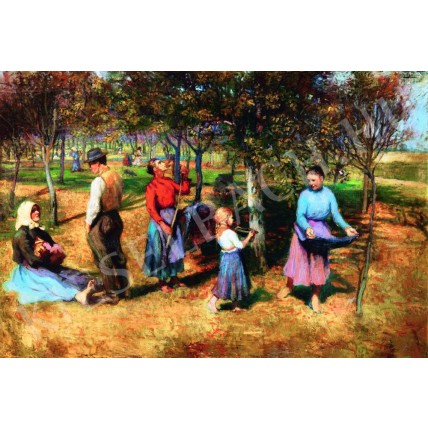 MEGOLDÁSOK :
TOTÓ MEGFEJTÉSE : GYÜMÖLCSSZEDŐK
Válasz a kérdésekre :a., 1900-ban festette.b., Márffy Ödönc., Szilvaszedők ( 1901)